português – entrevista 	A Entrevista é um dos gêneros textuais com função geralmente informativa veiculado, sobretudo, pelos meios de comunicação: jornais, revistas, internet, televisão, rádio, dentre outros.Trata-se de um texto marcado pela oralidade produzido pela interação entre duas pessoas, ou seja, o entrevistador, responsável por fazer perguntas, e o entrevistado (ou entrevistados), quem responde às perguntas.  	Agora é a sua vez de fazer uma entrevista. Você será o entrevistador e seu pai será o entrevistado.Elabore questões para que você possa fazer uma entrevista com o seu pai.Na atividade de amanhã você realizará uma entrevista com seu pai respondendo as questões que você elaborou.Perguntas	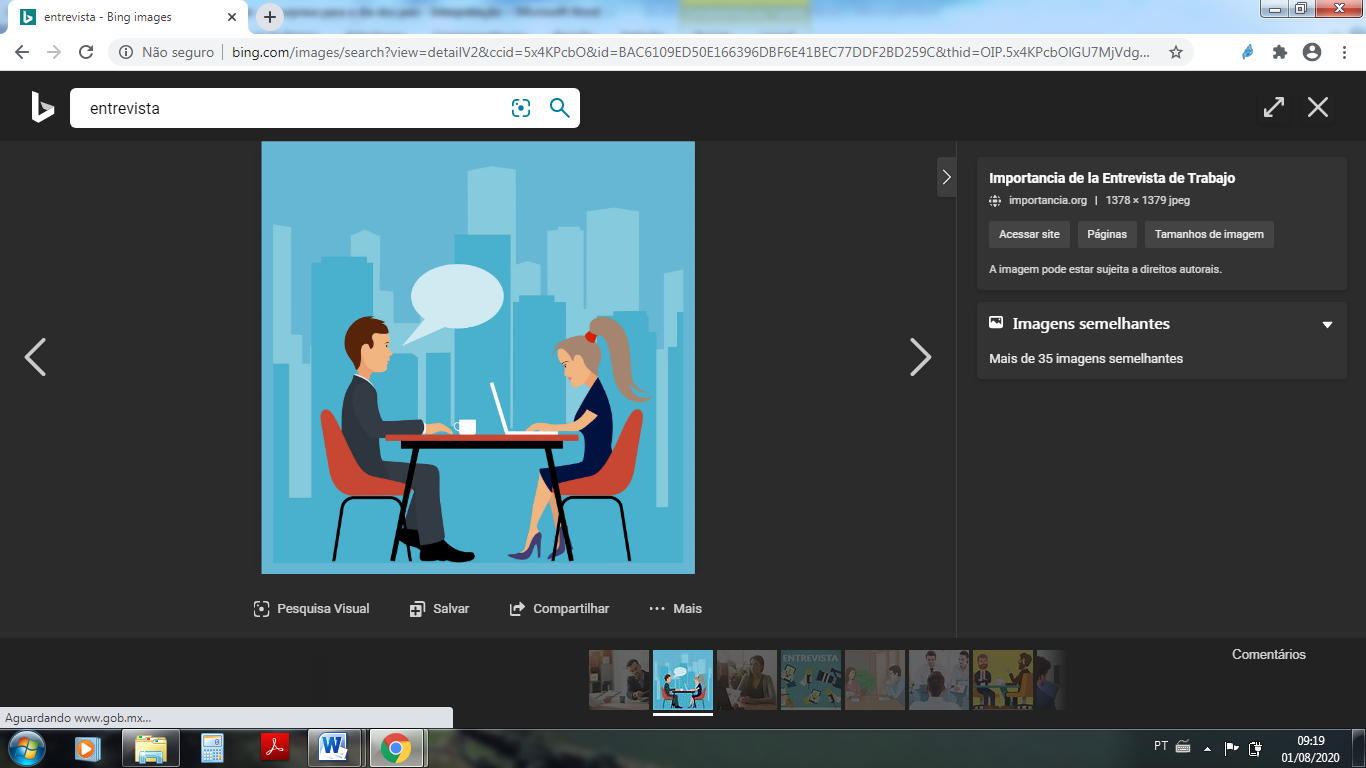 